Soil Texture exercise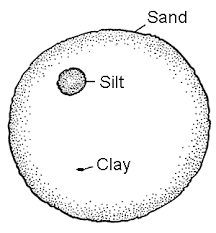 Sand _______________mmSilt ________________mmClay _______________mm1. Using the soil textural triangle, what is the soil texture of a soil containing 65 percent sand and 10 percent clay? What is the percent silt in this soil?2. Using the soil textural triangle, what is the soil texture of a soils containing 18 percent sand and 30 percent clay? What is the percent silt in this soil?3. Using the soil textural triangle, what is the soil texture of a soils containing 35 percent sand and 45 percent clay? What is the percent silt in this soil?Identify the soil texture for each sample:1.2.3.4.5.6.